"Радуга добрых затей".9 и 10 декабря в г. Сортавала проходил межрегиональный Фестиваль творчества взрослых и детей с инвалидностью и ОВЗ -Фестиваль неординарных людей с неограниченными возможностями "Радуга добрых затей". В этом году он проходил уже в четвертый раз. Инициаторами Фестиваля являются - Благотворительный фонд "Обычные люди" и КРООРДИ "Крылья ангела". Творческой команде нашего дома посчастливилось принять участие в этом Фестивале Программа этих дней была насыщенной. Работала выставочная площадка с изделиями, выполненными руками детей и взрослых с инвалидностью. Красиво оформлена фотозона и сцена, где проходил праздничный концерт. Наша команда привезла на Фестиваль 2 номера художественной самодеятельности - стихотворение Николая Ламма "Портной по имени Лопух" исполняла Лизоусова Анжела и инсценировку сказки по мотивам С. Михалкова "Как старик корову продавал ".Все выступления всех артистов зрители принимали очень тепло, о чём свидетельствуют громкие аплодисменты. Также нам удалось посмотреть спектакль "Вот те клюква!" по рассказам М. Зощенко. Спектакль не оставил равнодушным никого. "Зимний бал", который проходил в паркетном зале Социально - культурного молодежного центра 10 декабря запомнится нам как очень яркое, музыкальное и танцевальное зрелище. Помимо того мы успели ещё сходить в музей Кронида Гоголева на выставку "Северные сказания", погулять по вечернему Сортавала и полюбоваться убранством города к новогодним праздникам и полакомиться мороженым в кафе. Поездка удалась, и оставила много радостных эмоций.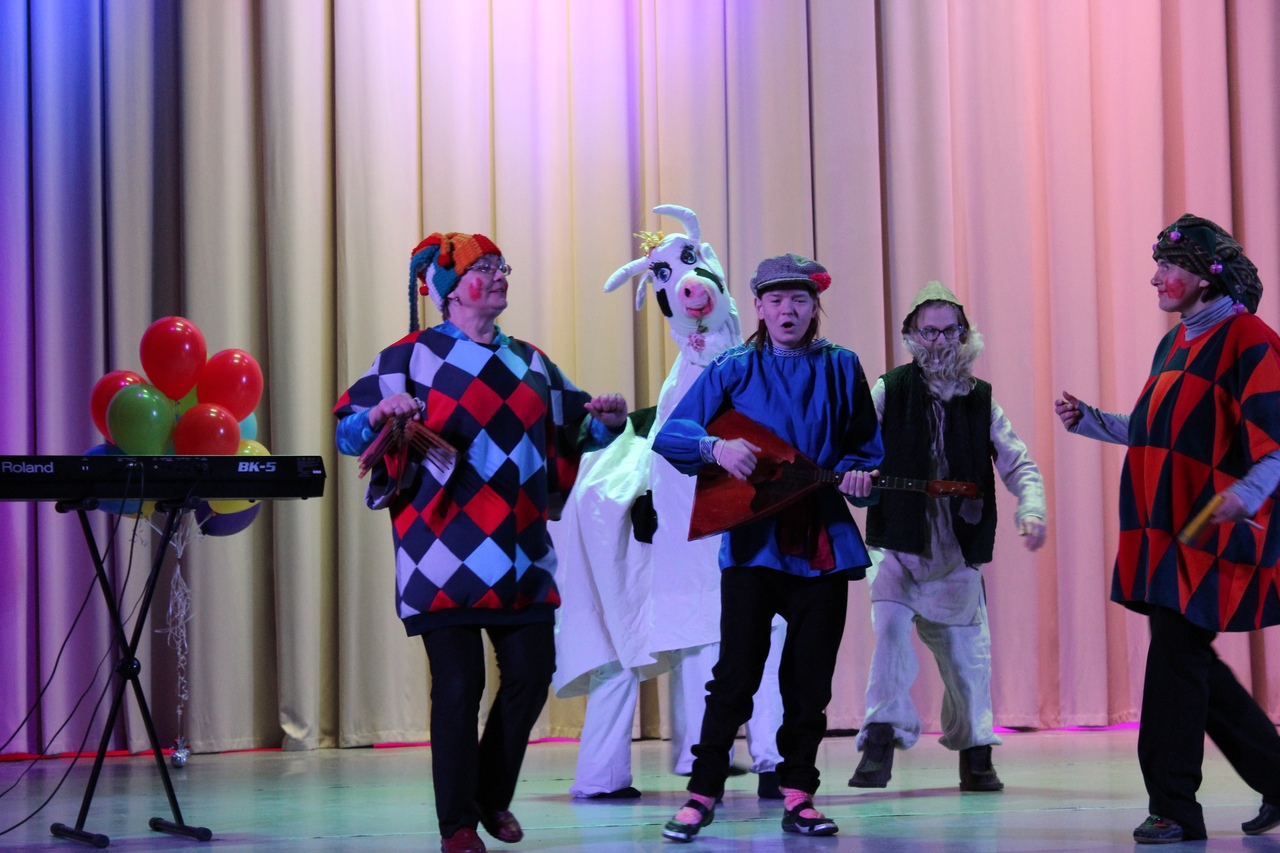 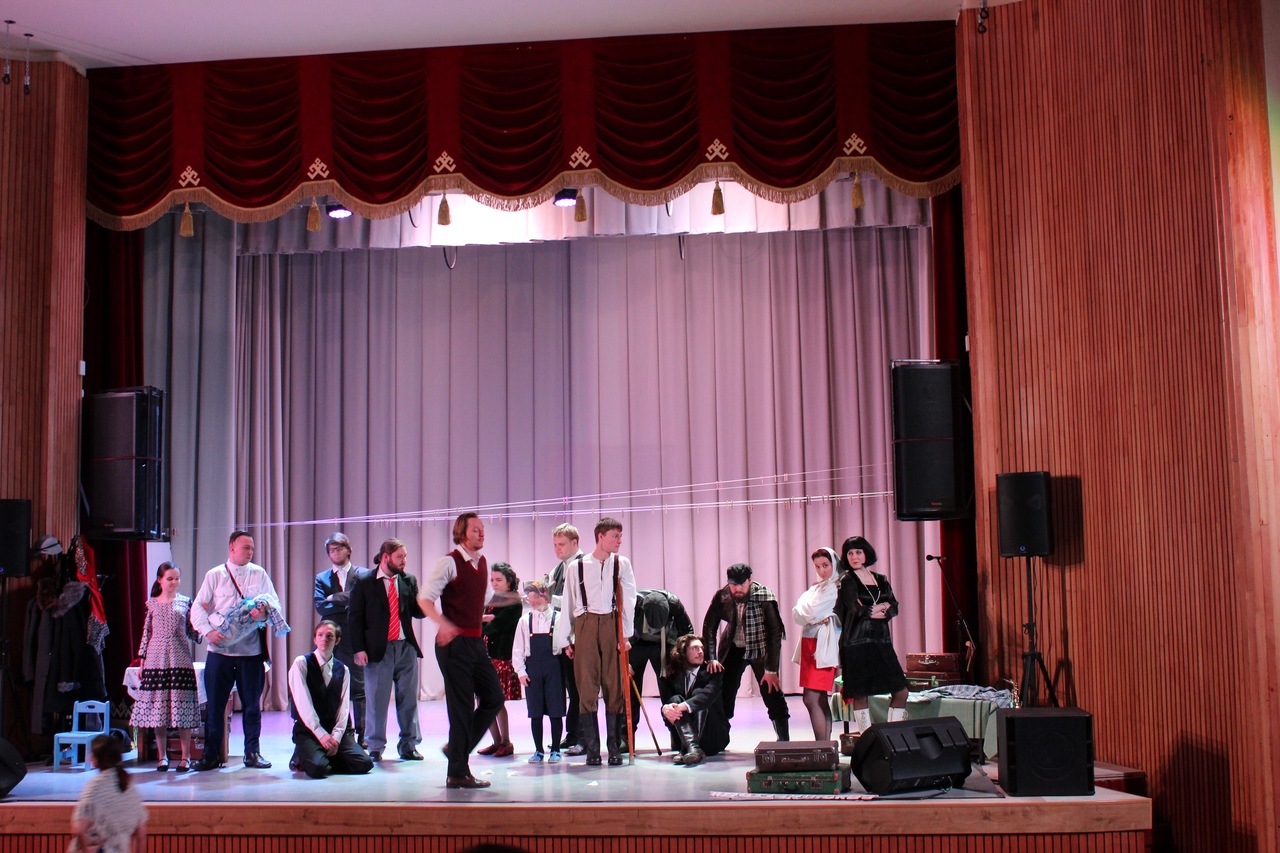 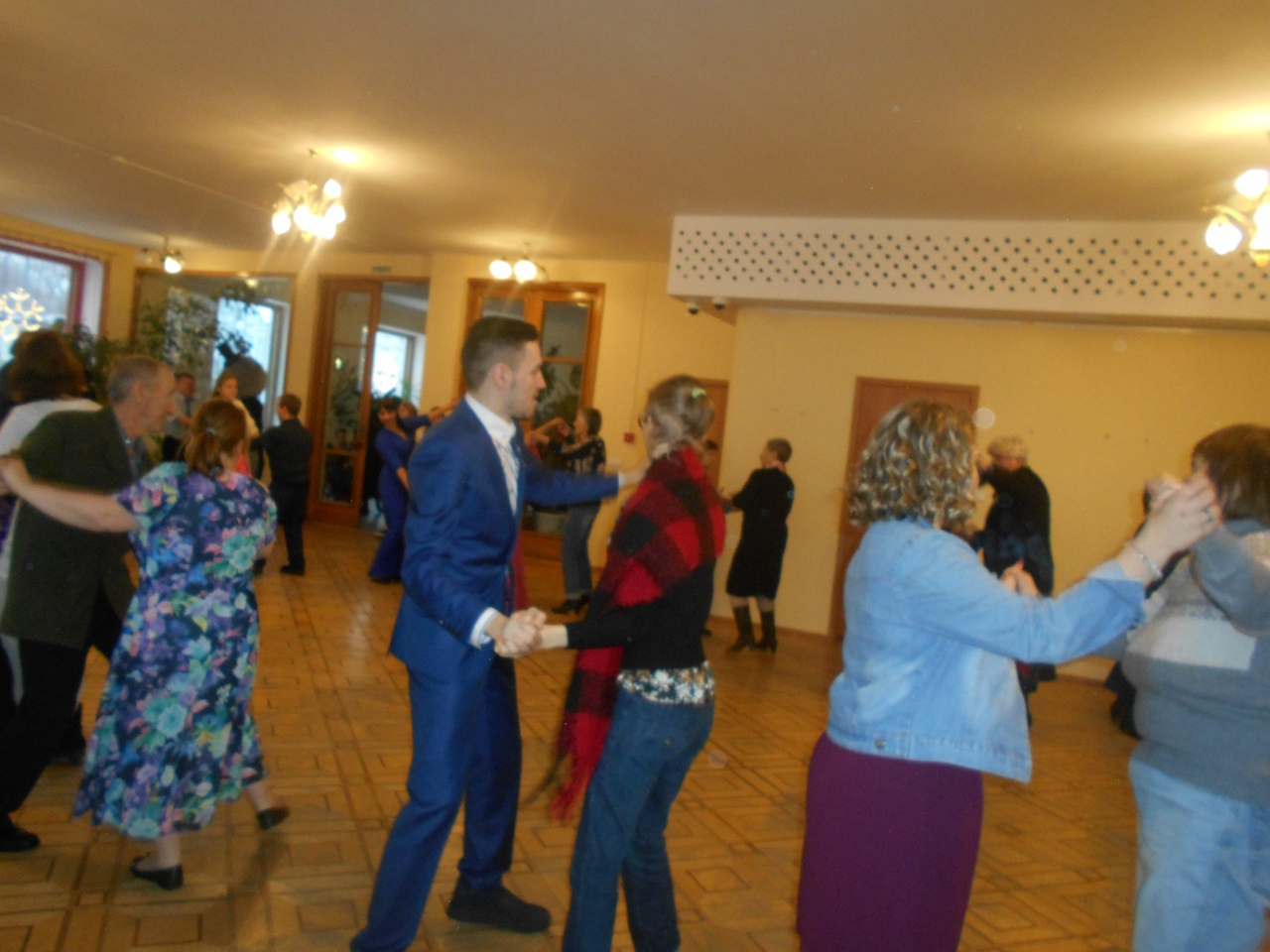 